Pierce & St. Croix Counties, WI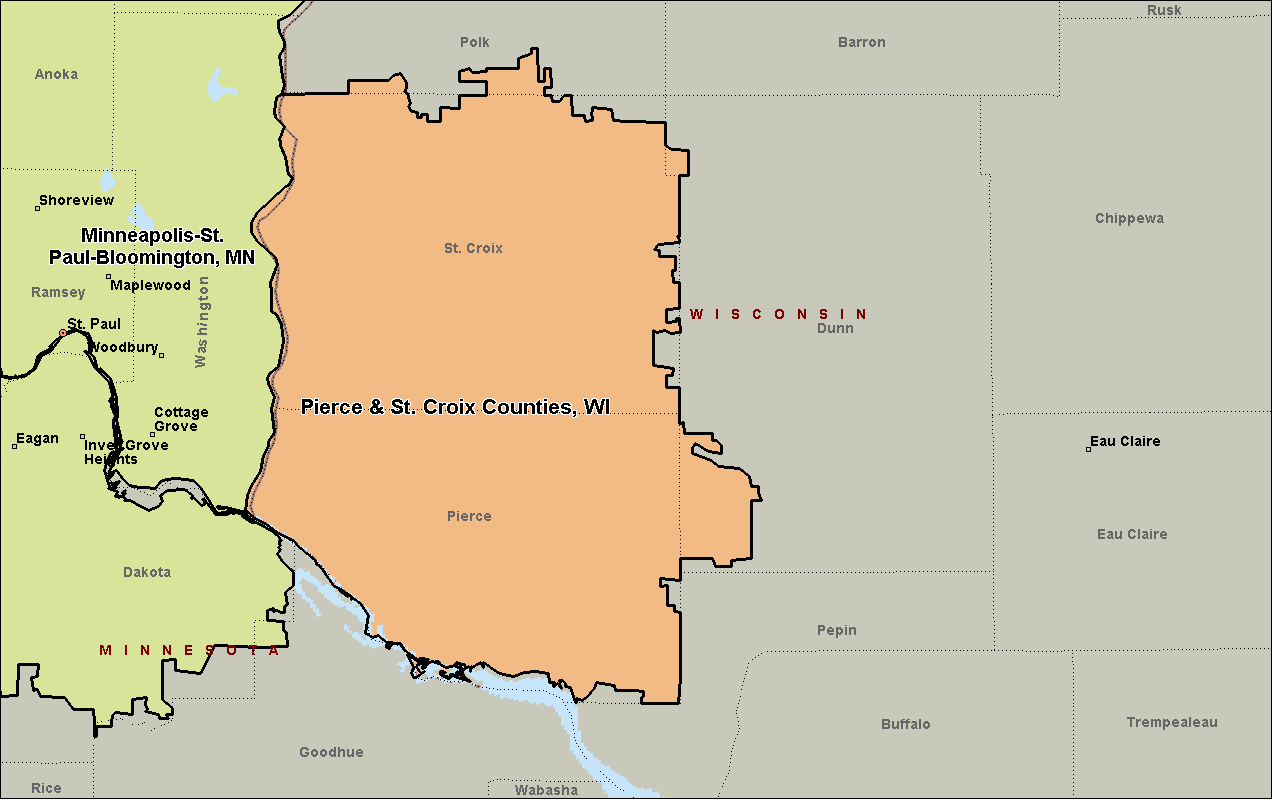 Kenosha County, WI 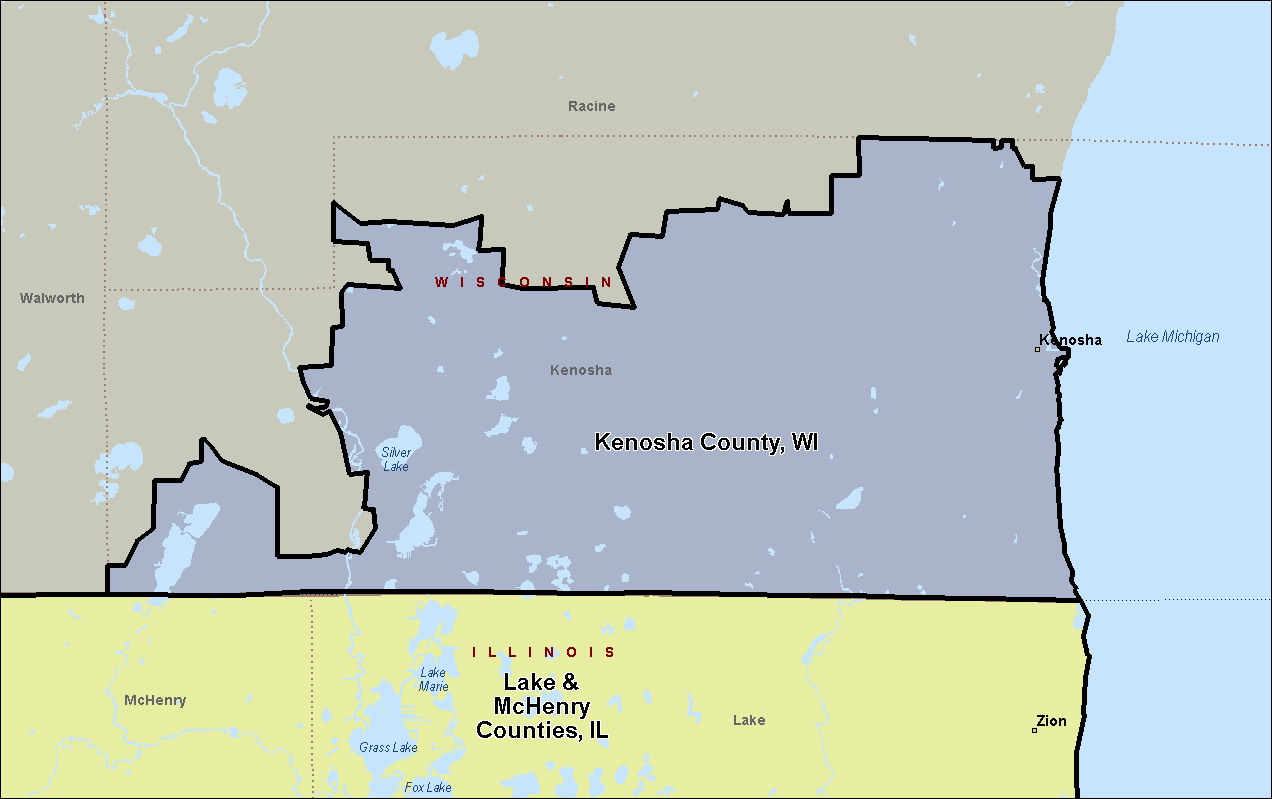 Milwaukee-Waukesha-West Allis, WI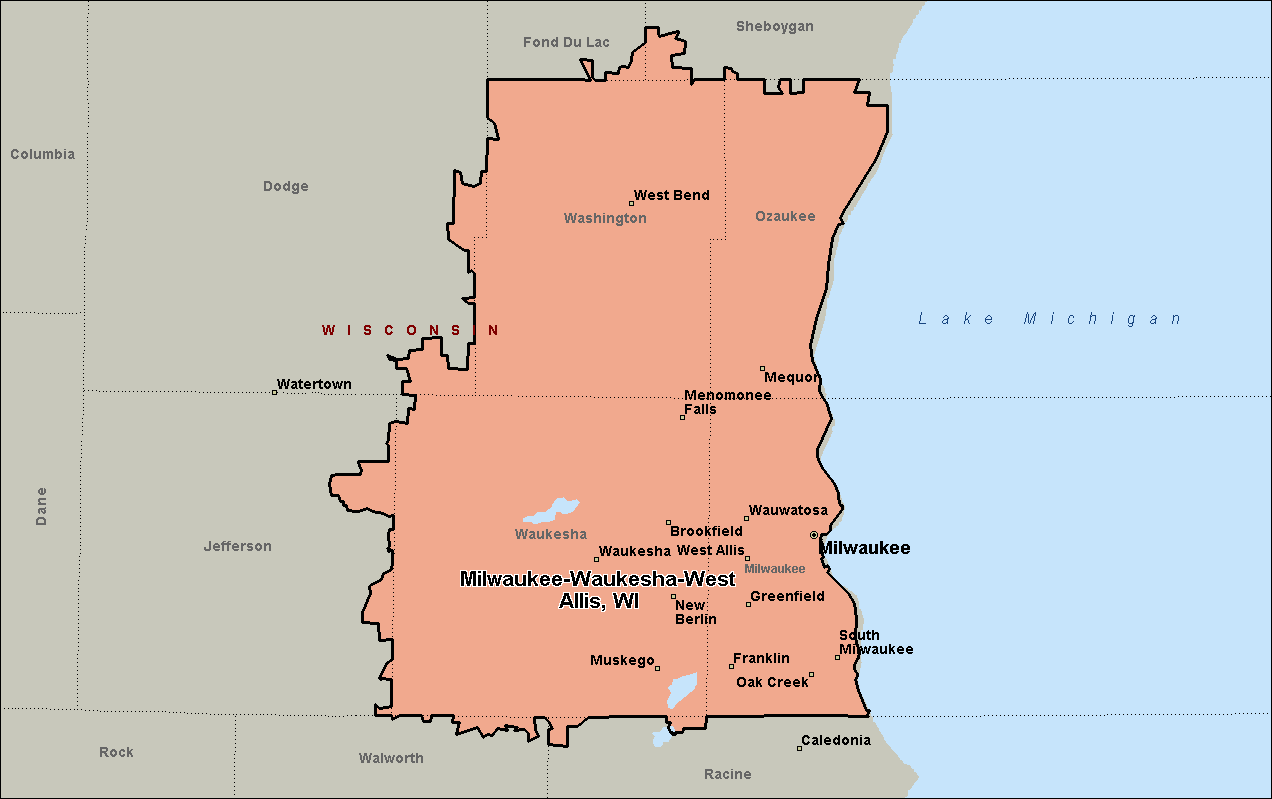 